
Marité Miglionico | Prensa Joison Producciones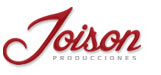 Corrientes 650 Piso 1 | Rosario | 0341 155 317 110www.joisonproducciones.com.ar
Facebook.com/joisonproducciones | @JoisonP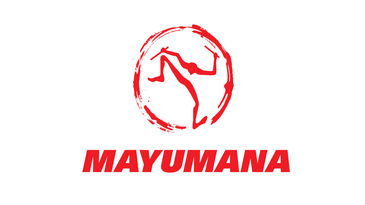 REGRESA PARA PRESENTAR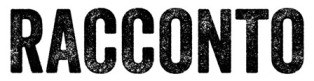 Un show que reúne lo mejor de MAYUMANA ÚNICAS PRESENTACIONES EN ROSARIOREGRESA PARA PRESENTARUn show que reúne lo mejor de MAYUMANA ÚNICAS PRESENTACIONES EN ROSARIO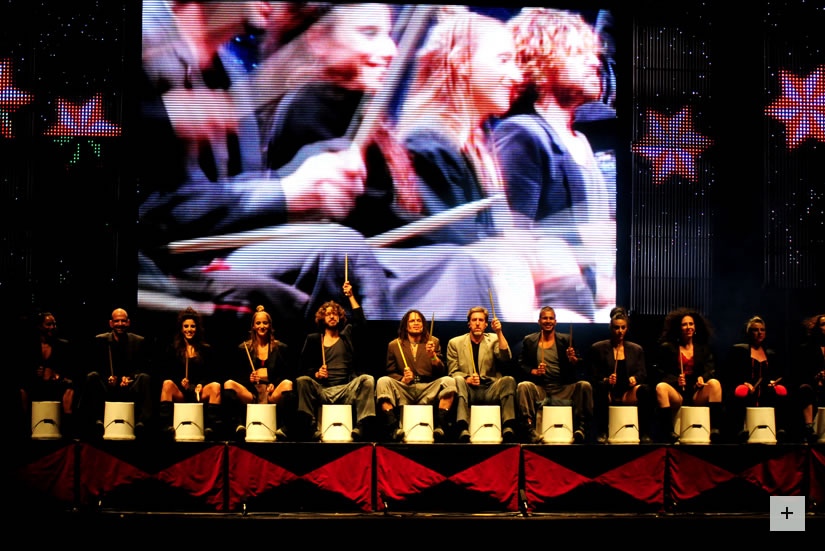 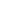 Sábado 18 y Domingo 19 de octubre | 19.00 hsTEATRO AUDITORIO FUNDACIÓN, Mitre 754.
Anticipadas en el teatro y por sistema ticketek

Anticipadas en el teatro y por sistema ticketek
